Name 										Date of Birth________________________Guardian’s name (If under 18):											Your Community: __________________________________________Phone Number:						          Address_______________________________________30 Day Fitness Challenge RulesComplete exercise/activity designated for each day of the month. You do not have to complete the exercises all at one time. For example: You can complete 15 mountain climbers in the morning of that day and 20 in the evening of that same day. Participants under 18 years old must get a parent or guardian to sign the calendar. Return completed calendar to CAMP to receive a prize. I understand and accept the element of risk of physical injury through participation in the 30 Day Fitness Challenges. I further understand there is no medical insurance provided by the Norton Sound Health Corporation or its employees, volunteers, and sponsors for this program. I will assume all risks and I am aware that I shall be responsible for any and all medical costs that may arise from injury through participation in this program as well as any other unforeseen costs that could arise.I release Norton Sound Health Corporation from any and all liability, loss, damage, costs, claims or causes of action including but not limited to property damage or bodily injuries that may arise from this activity.(Participant or Parent/Guardian signature)	Date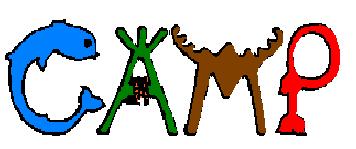 Please return completed calendars to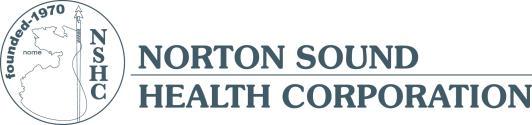 NSHC CAMP office or emailKim Gray  kgray@nshcorp.orgQuestions: Call 443-3365SundayMondayTuesdayWednesday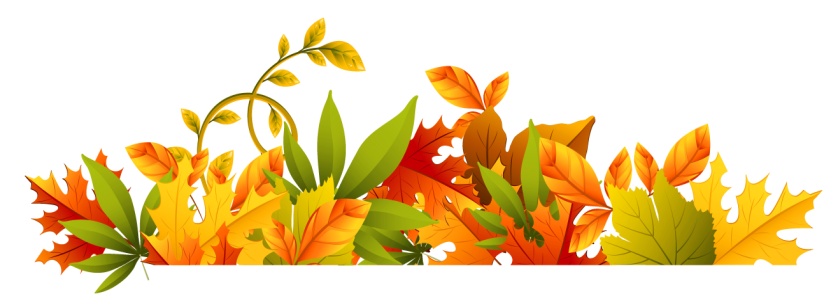 ThursdayFridaySaturday1Start the month off rested! Get 8 hours of sleep tonight2Labor DayThrow some veggies on the grill3Get hydrated! Have 8 glasses of water today 4Try a Zumba class at the gym5Read a book or newspaper for 30 minutes today6 List 5 qualities you like about yourself and post it as a reminder7 Write down everything you eat or drink today8Play your favorite songs and dance for 15 minutes9Meatless Monday! Have a vegetarian lunch or dinner10Wake up 10 minutes earlier    to do some stretches  11 Pack one extra vegetable in your lunch today1240 sec wall sit 5 push ups5 burpees 13Reflect on 5 positive things that happened this week14 Ride your bike outside for an hour, or use the elliptical at the gym15Meal prep your lunches this week16Read for 20 minutesKawerak Health Screenings from 8:30-11AM1720 mountain climbers20 jumping jacks10 crunches18Take a 30 minute walk and clean up litter19Do a random act of kindness today(ex: compliment a stranger)205 push ups10 sit-ups15 lunges each leg21Meditate for 10 minutes  today International Day of Peace2220 squats20 Russian twists1 minute plank 23First Day of Autumn Enjoy nature with a 30 minute hike or walk outside24 Evaluate and brainstorm 2 goals for next month25 arm circles for 30 second10 push ups 26Write down everything you eat or drink today27 30 minute cardio (ex: running, swimming, cycling)2820 squats20 leg lifts 291-minute of jumping rope x230 Have a family dinner or share a meal with a friend 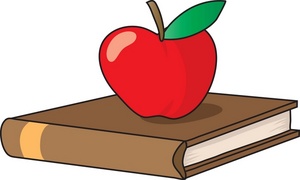 